Правила дорожного движения на весенние каникулы     Наконец-то пришли солнечные деньки!      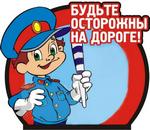 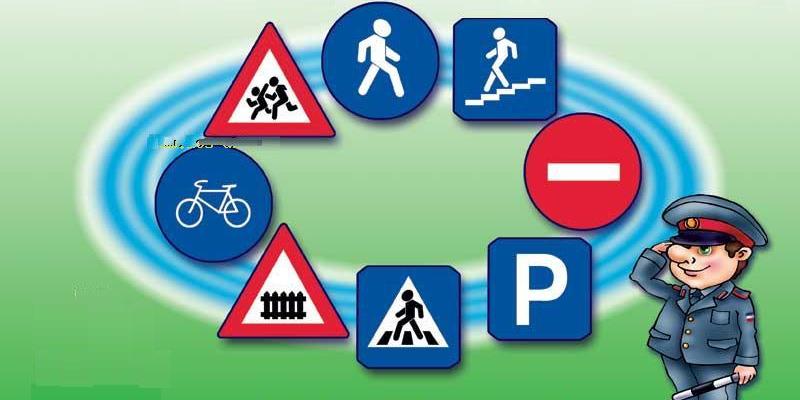 Большинство автомобилистов уже соскучились по сухому асфальту и теплой погоде. Несмотря на то, что снег растаял, весенние дороги весьма коварны. С наступлением весны движение на дорогах становится интенсивнее.
Весна – время сезонного всплеска ДТП. На дорогах появляются дополнительные транспортные средства: мопеды, мотоциклы, скутеры. Кроме того, в сухую солнечную погоду водители ведут свой транспорт быстрее, чем обычно. Поэтому, прежде чем перейти дорогу, внимательно посмотрите по сторонам. И если увидите приближающийся автомобиль, пропустите его. На велосипеде катайтесь только во дворах или на специальных площадках.
В такие дни старайтесь быть очень бдительными. Но, к сожалению, не все дети правильно ведут себя на улице. Они играют на проезжей части, перебегают дорогу в запрещенных местах. Это кончается иногда трагически. Запомните, что от несчастного случая вы убережёте себя только безукоризненным соблюдением Правил дорожного движения.

1. Проходи по тротуару только с правой стороны. Если нет тротуара, иди по левому краю дороги, навстречу движению транспорта.2. Дорогу переходи в том месте, где указана пешеходная дорожка или установлен светофор. Дорогу переходи на зелёный свет.3. Когда переходишь дорогу, смотри сначала налево, потом направо.4. Пересекать улицу надо прямо, а не наискосок.5. Не переходи дорогу перед близко идущим транспортом.6. На проезжей части игры строго запрещены.7. Не выезжай на проезжую часть на велосипеде.В гололёдПосле тёплых дней может наступить похолодание. Дорога покроется ледяной коркой, станет скользко. В этих условиях появляться перед близко идущим транспортом очень опасно: на скользкой дороге машину остановить трудно. Поэтому, по пути домой будьте особенно осторожны! Не спешите, т. к. можно неожиданно упасть и оказаться под колёсами.Всегда помните, что знание и соблюдение Правил дорожного движения — гарантия безопасности вашей жизни!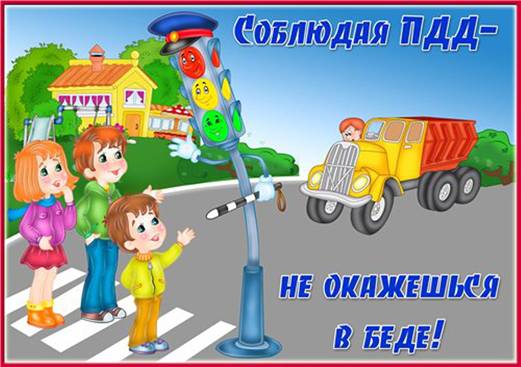 